November  2022November  2022November  2022November  2022November  2022SunMonTueWedThuFriSat1 2 Spanish – all classes - morningSwimming – PreK Afternoon3 Music – all classes – morningArt – all classes -afternoon4 5 6 Daylight Saving Time Ends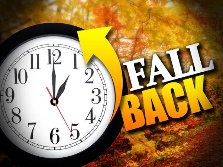 7 UW PE -  afternoon PreK classes only8 Election Day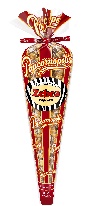 Story Time at Library - afternoonPOPCORN ORDER FORMS DUE TODAY9 Spanish – all classes - morningSwimming – PreK Afternoon10 Music – all classes – morningArt – all classes -afternoon11 Veterans DayUW PE - afternoon PreK classes only12 13 14 UW PE - afternoon PreK classes only15 16 Spanish – all classes - morningSwimming – PreK Afternoon17 Music – all classes – morningArt – all classes -afternoonFamily Night 6:00-7:00 p.m.18 Last PEUW PE -  afternoon PreK classes only19 20 21 22 23 CLOSED24 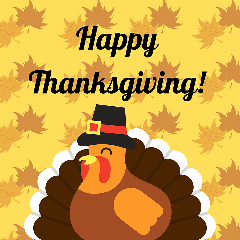 25 CLOSED26 27 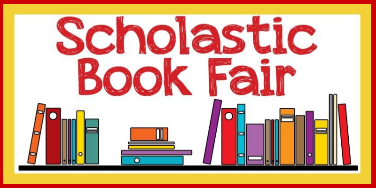 Book fair in office through 12/728 29 30 Spanish – all classes - morningSwimming – PreK AfternoonUpcoming:December 8TH – 6:00 p.m. Peppermint Parade atGryphon TheaterDecember 19-January 2 – closed for winter breakUpcoming:December 8TH – 6:00 p.m. Peppermint Parade atGryphon TheaterDecember 19-January 2 – closed for winter breakUpcoming:December 8TH – 6:00 p.m. Peppermint Parade atGryphon TheaterDecember 19-January 2 – closed for winter break